ГАННІВСЬКА ЗАГАЛЬНООСВІТНЯ ШКОЛА І-ІІІ СТУПЕНІВПЕТРІВСЬКОЇ СЕЛИЩНОЇ РАДИ ОЛЕКСАНДРІЙСЬКОГО РАЙОНУКІРОВОГРАДСЬКОЇ ОБЛАСТІНАКАЗ21.04.2021                                                                                                                    № 71с. ГаннівкаПро участь у конкурсі дитячих малюнків «Намалюй свою «МРІЮ»Відповідно до листа Офісу Президента України  від 25 березня 2021 року № 41-01/390 щодо проведення конкурсу дитячого малюнка «Намалюй свою «МРІЮ» серед дітей і молоді України з нагоди 75-ї річниці від дня утворення Конструкторського бюро імені АнтоноваНАКАЗУЮ:1.Заступнику директора з навчально-виховної роботи Ганнівської загальноосвітньої школи І-ІІІ ступенів ОСАДЧЕНКО Н.М., заступнику завідувача з навчально-виховної роботи Володимирівської загальноосвітньої школи І-ІІ ступенів, філії Ганнівської загальноосвітньої школи І-ІІІ ступенів ПОГОРЄЛІЙ Т.М., заступнику завідувача з навчально-виховної роботи Іскрівської загальноосвітньої школи І-ІІІ ступенів, філії Ганнівської загальноосвітньої школи І-ІІІ ступенів БОНДАРЄВІЙ Н.П. забезпечити участь у конкурсі.2. Контроль за виконанням даного наказу покласти на заступника директора з навчально-виховної роботи Ганнівської загальноосвітньої школи І-ІІІ ступенів РОБОТУ Н.А.,завідувача Володимирівської загальноосвітньої школи І-ІІ ступенів, філії Ганнівської загальноосвітньої школи І-ІІІ ступенів МІЩЕНКО М. І., на завідувача Іскрівської загальноосвітньої школи І-ІІІ ступенів, філії Ганнівської загальноосвітньої школи І-ІІІ ступенів ЯНИШИНА В.М. Директор школи                                                                                          О.КанівецьЗ наказом ознайомлені:                                                                          Н.Осадченко                                                                                                         Н.Робота                                                                                                        В.Янишин                                                                                                         М.Міщенко                                                                                                         Т.Погорєла                                                                                                          Н.БондарєваДодаток №1до наказу директора школивід 21.04.2021 року № 71Положенняпро конкурс дитячих малюнків«Намалюй свою «МРІЮ»Мета КонкурсуВсеукраїнської конкурс дитячого малюнка «Намалюй свою МРІЮ» (надалі – Конкурс) створено для популяризації видатної постаті Олега Антонова та професії авіаконструктора серед дітей і молоді України, реалізації творчих здібностей молодого покоління.Організатори КонкурсуІніціаторам проведення Конкурсу є ДК «Укроборонпром».До співучасті в організації та проведенні конкурсу залучаються обласні державні адміністрації, київська міська державна адміністрація, художні школи, гуртки, клуби.Строки та етапи проведення конкурсу1 етап -  з 15 по 31 березня 2021 року – оголошення конкурсу на місцях;2 етап – з 02 по 30 квітня 2021 року – приймальня та відбір конкурсних робіт на місцях, визначення переможців обласних етапів конкурсу обласними комісіями, сформованими з місцевих експертів;3 етап – з 05  по 14 травня 2021 року – передача робіт до ДК «Укроборонпром»;4 етап – з 17 по 21 травня 2021 року – підбиття підсумків конкурсу, визначення фіналістів.Учасники Конкурсу У Конкурсі беруть участь вихованці художніх шкіл, гуртків, клубів у таких вікових категоріях: молодша група – від 6 до 9 років;середня група – від 10 до 13 років;старша група – від 14 до 18 років.Вимоги до конкурсних робітКонкурсні роботи мають бути виконані індивідуально.Техніка виконання конкурсних робіт обирається автором на власний розсуд.У конкурсних роботах має бути розкрито тему авіа моделювання та літальних апаратів.Розмір конкурсної роботи має бути На зворотному боці конкурсної роботи повинно бути зазначено: назву роботи, техніку виконання, прізвище, ім'я та вік автора, коротку біографічну довідку, навчальний заклад, контактний телефон.Надіслані конкурсні роботи не оформлюються рамками, паспарту, наклейками, надписами тощо.Конкурсні роботи авторам не повертаються і не рецензуються.Критерії оцінки конкурсних робітОцінювання робіт здійснюватиметься за такими критеріями:оригінальність ідеї;тематична відповідальність та повнота розкриття визначеної теми;творчий підхід (не допускається копіювання, запозичення тем тощо);рівень володіння технікою виконання, матеріалом;охайність конкурсної роботи.Підбиття підсумків Конкурсу На етапі підбиття підсумків та визначення переможців обласних конкурсів рекомендується визначити переможців у кожній із вікових категорій з розподілом: 1,2,3 місця. Усі роботи переможців обласних конкурсів буде виставлено у Києві.Для оцінки конкурсних робіт у фінальному турі утворюється Конкурсне журі, до складу якого залучаються представники організаторів Конкурсу та відповідні фахівці.За результатами Конкурсу визначаються перші місця, другі місця, треті місця відповідно в кожній віковій категорії. Фіналісти Конкурсу, а саме ті, хто посів призові місця (перше, друге, третє у кожній з вікових категорій), будуть запрошені до Києва (у супроводі одного дорослого) на урочисте відкриття виставки та на персональну екскурсію підприємством «Антонов».Автори робіт, що посіли почесні призові місця в обласних конкурсах, а саме друге і третє,у кожній з вікових категорій отримають заохочувальні тематичні сувеніри.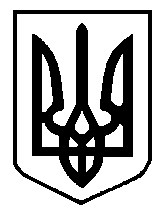 